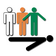 				                                                                  Académie de Dijon- MAC  / Formateurs SST – 09.20151- Que s’est-il passé ?Evènements graves mettant la population en danger et nécessitant une mise à l’abri1- Que s’est-il passé ?Evènements graves mettant la population en danger et nécessitant une mise à l’abri2-Comment reconnaitre ?Par le signal national d’alerte sirènes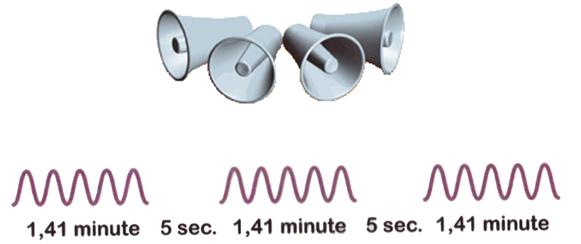 3- Que faire ?Exécuter les consignes :Se mettre à l’abri et rester confinéEcouter la radio (radio France) ou               la  TV (France Télévision)Ne pas fumer, éviter les flammesNe pas téléphonerVérifier que l’entourage a exécuté              les consignes Suivre le protocole de l’entreprise4- Combien de temps ?Jusqu’au signal d’alerte de finsirènes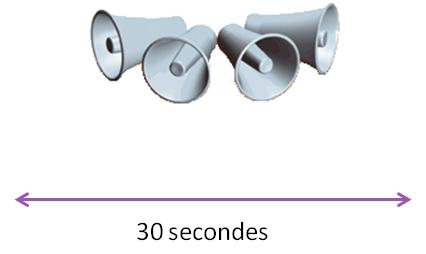 5- Cas particuliers :Aménagements hydrauliquescorne de brume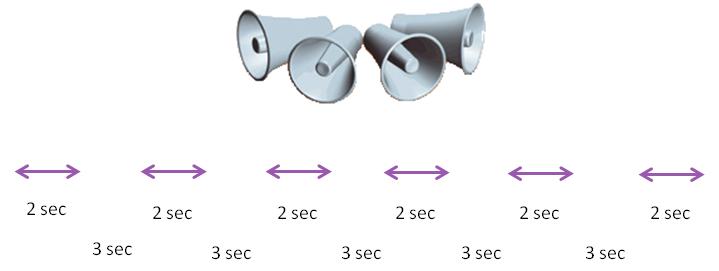 6- Cas particuliers :Risques chimiques, radioactifs etc. Systèmes d’alerte adaptés à chaque cas